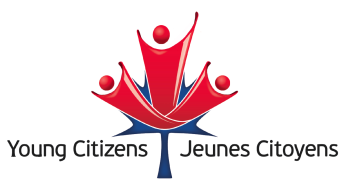 THE YOUNG CITIZENS FOUNDATION SCHOLARSHIP2020 SCHOLARSHIP APPLICATION FORMROTARY CLUB OF OTTAWA ADVENTURE IN CITIZENSHIP PROGRAMPURPOSE: Canada’s future depends upon the development of strong leadership in our youth. The mission of the Young Citizens Foundation is to assist young Canadians to grow and mature as committed, knowledgeable and contributing Canadian citizens. The Foundation achieves this objective by encouraging young Canadians to participate in development programs operated by nationally recognized organizations such as The Rotary Club of Ottawa’s Adventure in Citizenship Program, that provide life-learning opportunities for our youth which will significantly influence and benefit their development as committed Canadian citizens.  Participation in these organizations develops leadership skills, exposes students to the various citizenship ideals that the country values and provides some very positive mentoring.It is important that these students, who have developed these positive attitudes, continue their education so that they can achieve positions of leadership in their communities, regionally and nationally.To learn more about The Young Citizens Foundation go to: https://www.vancouverfoundation.ca/youngcitizensAPPLICATION DEADLINE:  Application forms must be fully completed in ink and returned to:Margot Nicholls, Program Coordinator,Rotary Adventure in Citizenship ProgramC/o Box 553, 1748 South Russell RoadRussell, On K4R lE7DEADLINE DATE:  Applications must be received by The Rotary Club of Ottawa by April 12, 2020(They can be scanned and emailed if you prefer)SCHOLARSHIP AMOUNT:  $ 1,000.  Three scholarships will be awarded.   Funds may only be applied to first year post-secondary registration fees.  Recipients have one year until August 31, 2020 to claim their award.ELIGIBILITY:The scholarships are open to students who attending Rotary’s Adventure in Citizenship Program during the year of application.They are awarded on the basis of Secondary School scholastic achievement, combined with evidence of past citizenship participation and community service. The Rotary Club of Ottawa will select a deserving candidate who is in the final year of high school and who has applied or intends to apply for attendance at an accredited and qualifying post-secondary education institution in Canada.Applicants must be graduates of a Secondary School (or equivalent) system of any Province or Territory, in the year of application, and who are entering directly into a full program of studies at a fully-accredited post-secondary education facility (university, college or technical institute) where the program undertaken leads to a degree, diploma, or professional or technical qualification.SELECTION PROCESS:	The Rotary Club of Ottawa Adventure in Citizenship Committee will determine the winners.STUDENT RESPONSIBILITY:Students must fully complete the application form.Application forms must be received by the Rotary Club of Ottawa by April 12, 2020The winners will be required to write The Young Citizens Foundation a letter of appreciation.  These letters will be used in our subsequent marketing. SCHOLARHSHIP WINNERS:The winners’ names and photos will be announced on The Young Citizens Foundation’s and the Rotary Club of Ottawa’s websites.The winners’ schools will then be notified so that that scholarship winner can be announced at their commencement, graduation or awards ceremonies if applicable.The scholarship winners will be mailed:a congratulatory letter,a Certificate of Award – The student will give this certificate to the registrar of an accredited Canadian post-secondary institution of their choice to register for their program.  Scholarship funds can be applied only to registration fees.  The Registrar or Designate must complete and return the bottom half of the enclosed Certificate of Award to The Young Citizens Foundation at the address indicated for payment.  It is the student’s obligation to give this certificate to the Registrar or Designate for completion.   The institution will then invoice The Young Citizens Foundation , and the Foundation will pay them directly.  This ensures that the money will be used to further the student’s education.a scholarship certificate that they can frame.Note:   Scholarship winners will have until August 31, 2020 to exercise the scholarship.DECLARATION OF TRUTH:I solemnly declare that:the statements made in this application are complete and true.I am a Canadian citizen or Landed Immigrant, living as a permanent resident.I understand that this application form and the attached data could be made available to The Young Citizens Foundation. Student Name: __________________________  Signature: _____________________	Date: _____________ APPLICANT INFORMATION:Legal Name		Usual Name (if different from above)		Address		Telephone 	  Email	Date of Birth________________      Current School Attending		PARENT/LEGAL GUARDIAN INFORMATION:	Name:___________________________  Relationship to applicant:			_______	Address:____________________________________		Phone:__________________E-mail:______________________________    Occupation:______________________________ 	EDUCATIONAL ACHIEVEMENT:Include your most recent school transcript.Include a letter of recommendation from a teacher, counselor or principal.List your academic achievements while at school (eg.  academic.awards.)____________________________________________________________________________________________________________________________________________________________________________________________________________________________________________________________List volunteer activities & time (over the past 12 months).________________________________________________________________________________________________________________________________________________________________________________________________________________________________________________________________________________________________________________________________________________________________________________________________________________________________________________________________________________________________________________________________________________________________________________________________________________________________________________________________________________________________Outline your post-secondary educational plans.____________________________________________________________________________________________________________________________________________________________________________________________________________________________________________________________Describe your passions and motivations.  Describe how they relate to your educational plans and goals.____________________________________________________________________________________________________________________________________________________________________________________________________________________________________________________________________________________________________________________________________________________________________________________________________________________________________NOTE:Application forms must be mailed to:Margot Nicholls, Program Coordinator,Rotary Adventure in Citizenship ProgramC/o Box 553, 1748 South Russell RoadRussell, On K4R lE7Or emailed to admin@rotaryottawa.com Inquiries:Please email Margot Nicholls at: admin@rotaryottawa.com